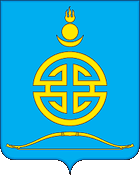 АДМИНИСТРАЦИЯГОРОДСКОГО ОКРУГА «ПОСЕЛОК АГИНСКОЕ»ПОСТАНОВЛЕНИЕ«15» ноября 2021 года									№796О назначении публичных слушанийРуководствуясь Федеральным законом от 6 октября  № 131-ФЗ «Об общих принципах организации местного самоуправления в Российской Федерации»,  статьей 40 Градостроительного кодекса РФ, статьей 4 Устава городского округа «Поселок Агинское»,  решением Думы городского округа «Поселок Агинское» от 25 апреля 2019 года № 25 «Об утверждении Положения «Об организации и проведении общественных обсуждений или публичных слушаний по вопросам градостроительной деятельности на территории городского округа «Поселок Агинское»,ПОСТАНОВЛЯЕТ:Провести    публичные    слушания: по обращению начальника Управления экономики и имущества Жамсарановой Б.А. по вопросу предоставления разрешения на отклонение от предельных параметров разрешенного строительства с отклонением предельного минимального размера земельного участка,  образуемого путем раздела земельного участка с  кадастровым номером 80:01:180137:1035,  расположенного по адресу: Забайкальский край, Агинский район,  пгт. Агинское, ул. Цыбикова, б/н с 200 кв.м на 119 кв.м.по    обращению начальника Управления экономики и имущества Жамсарановой Б.А. по вопросу предоставления разрешения на отклонение от предельных параметров разрешенного строительства с отклонением предельного минимального размера земельного участка,  образуемого путем перераспределения земельных участков с  кадастровыми номерами 80:01:180114:406, 80:01:180114:955, расположенного по адресу: Забайкальский край, Агинский район,  пгт. Агинское, ул. Комсомольская, б/н с 200 кв.м на 139 кв.м.       2. Публичные слушания проводятся  комиссией по правилам землепользования и застройки городского округа «Поселок Агинское».        3.  Время и место проведения публичных слушаний – 15 декабря 2021 г. с 10-00 часов конференц-зал администрации городского округа «Поселок Агинское» по адресу: Забайкальский край, Агинский район, пгт. Агинское, улица Ленина, 43.       4. Подача письменных предложений и замечаний, касающихся  вопросов предоставления разрешения на отклонение от предельных параметров разрешенного строительства, в момент проведения публичного слушания.        5. Опубликовать настоящее постановление на официальном сайте городского округа «Поселок Агинское» в информационно-телекоммуникационной сети «Интернет» (www.go-aginskoe.ru).       6. Контроль за исполнением настоящего постановления возложить на заместителя Главы городского округа «Поселок Агинское» по контролю и координации деятельности администрации – руководителя аппарата администрации Жапову А.Д.Глава городского округа«Поселок Агинское»								 А.С. ДашинИсп. Бадмаева Л.Д.,  8 (30239) 3-56-51